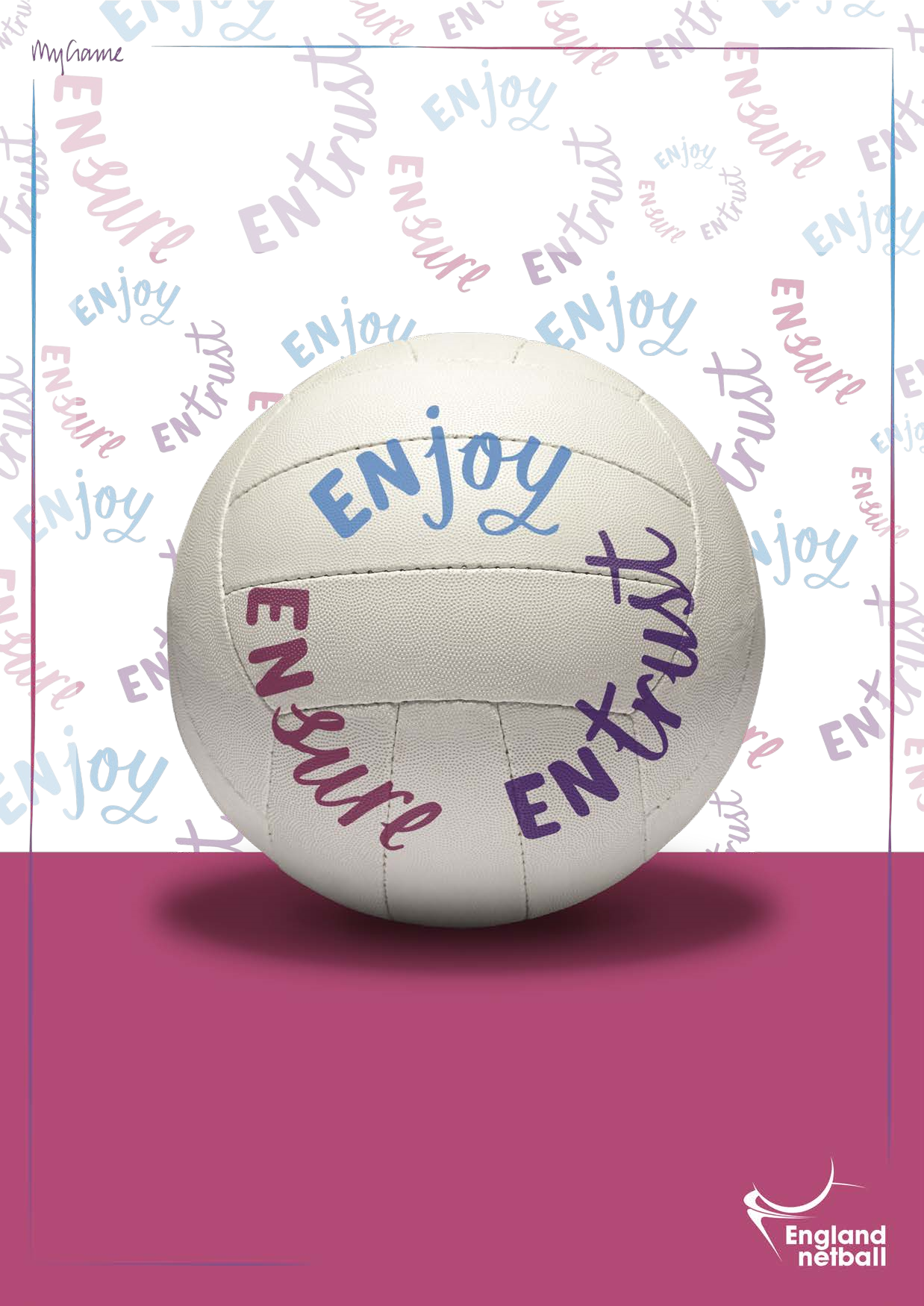 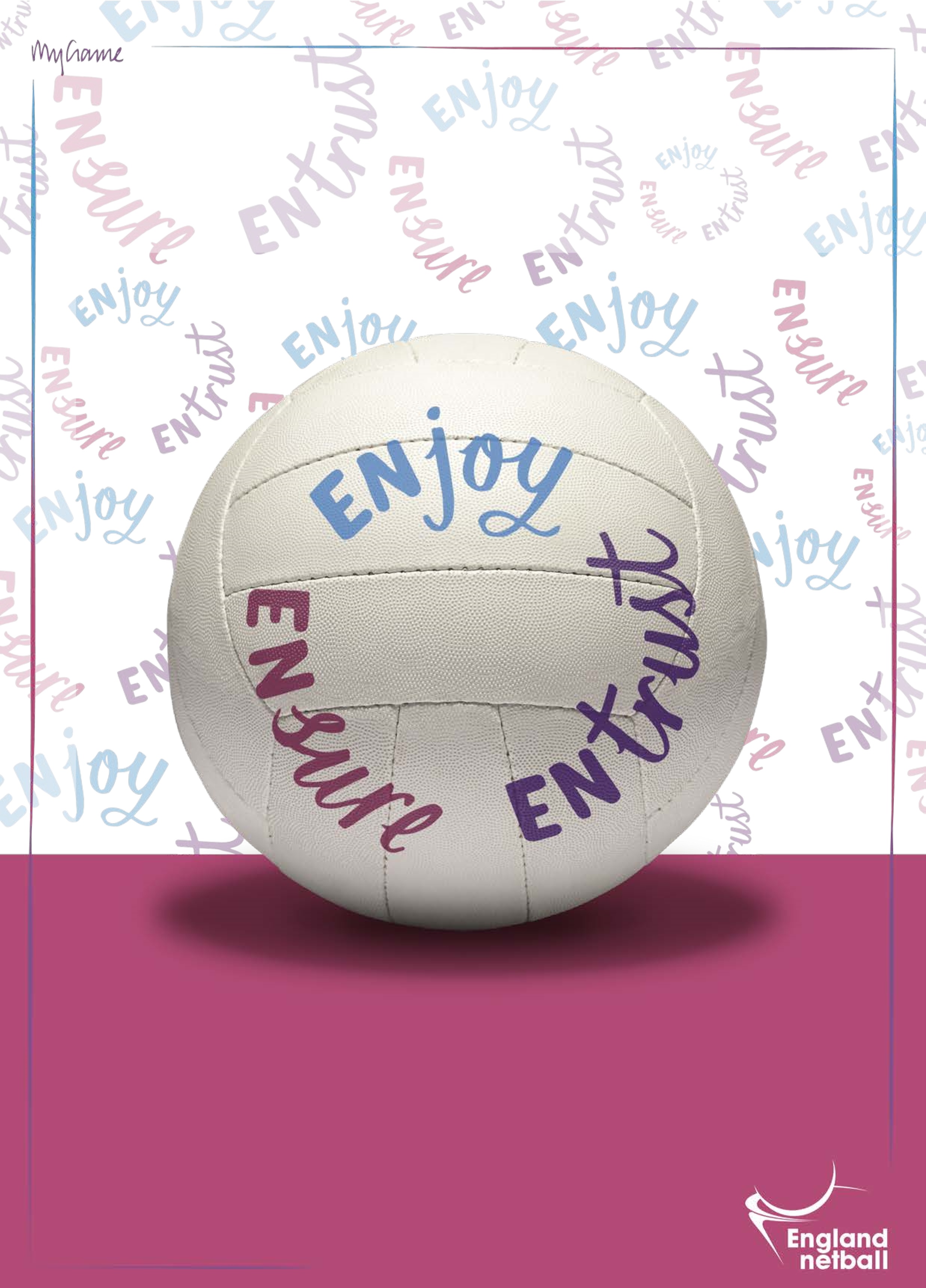 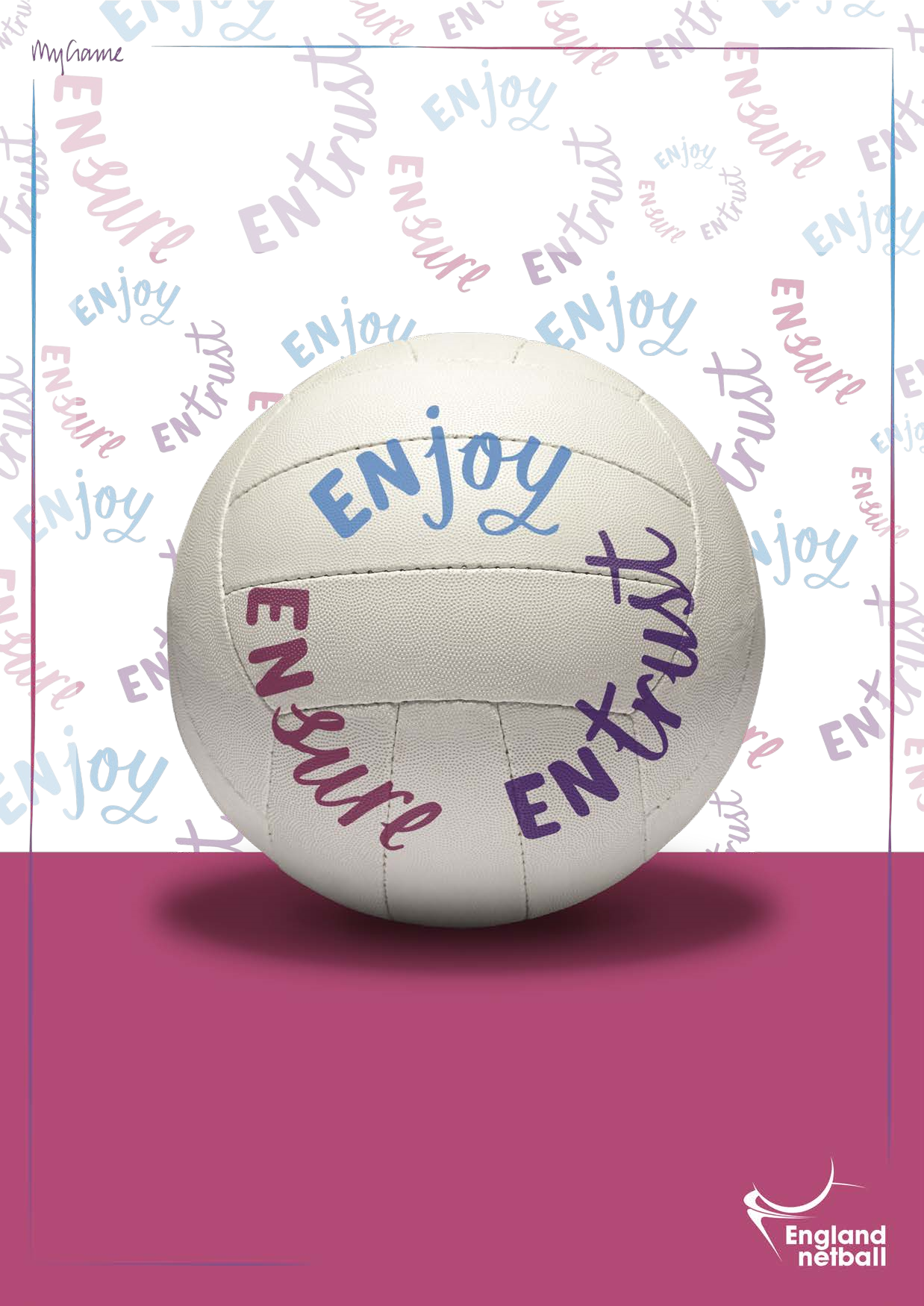 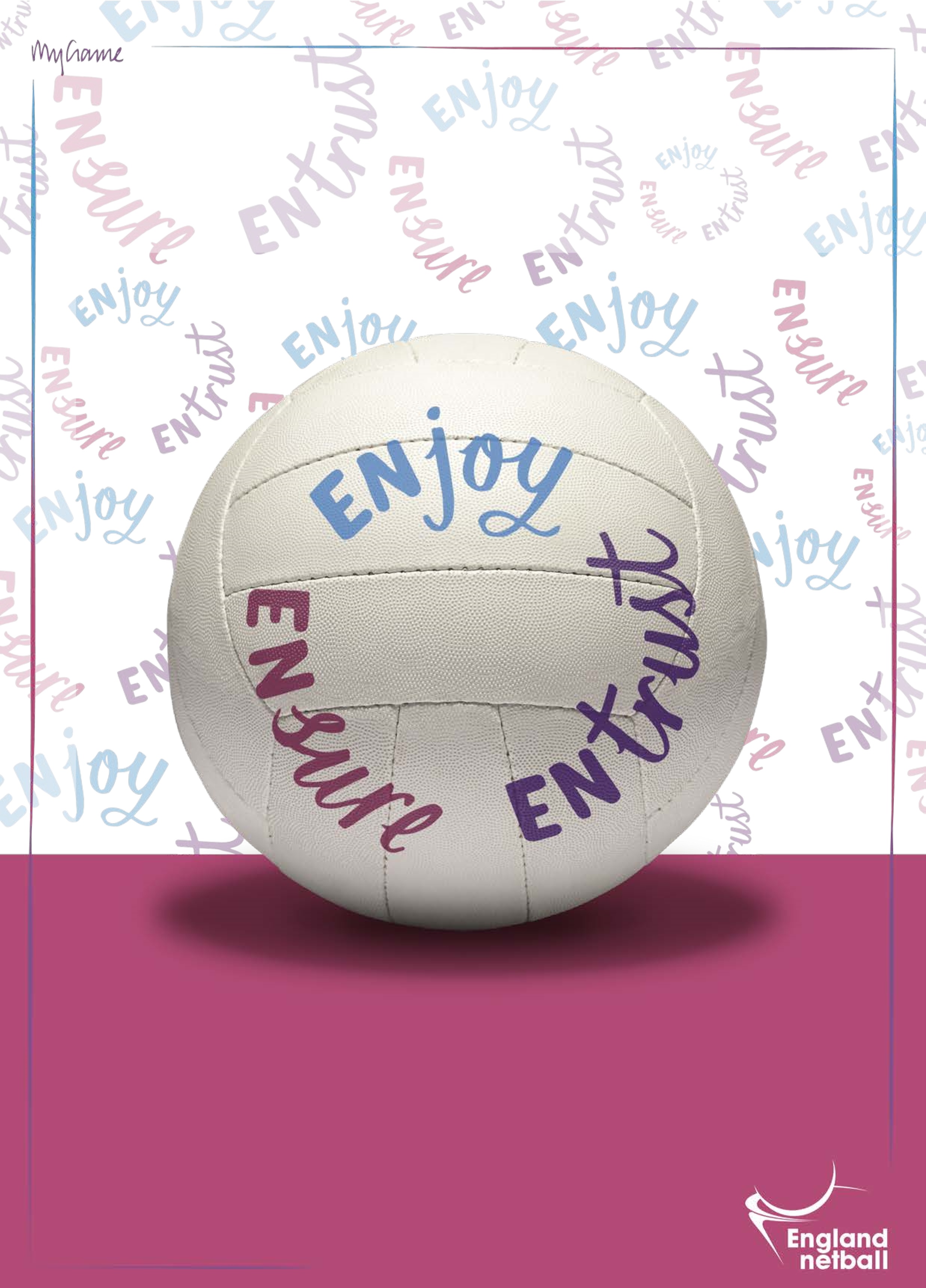 EN Code of Conduct – Valid From September 2014 Overview of Codes and Procedures Sporting excellence and enjoyment are only achieved by participants and spectators through adherence to the highest moral, ethical and sporting standards. Our mission is to establish England Netball as a top-performing, financially sustainable National Governing Body that promotes ‘Netball for Life’ and develops world-class athletes.  One of the underlying objectives in our strategy for 2013–2017 is to establish a safe, fair and inclusive sporting environment. To achieve this ambition, we must continue to engage everyone in our sport and provide them with an enjoyable, exciting and stimulating experience. The promotion of respect, good sportsmanship, high standards of behaviour and ethics are fundamental to this objective. Our Codes of Conduct set out the standards and expectations that are applicable to every Member and Connected Participant involved in the delivery of Netball under the auspices of the National Governing Body in England.   The Code of Conduct for Members and Connected Participants is applicable to everyone involved with Netball. This code is adapted and augmented depending on the additional roles undertaken by the individuals concerned. These additional codes of conduct should not be considered in isolation. Breaches in standards and expectations must always be taken seriously and fairly handled according to open and transparent regulations. The application of sanctions must be consistent, relevant and proportionate. Our Disciplinary Regulations define the regulations under which any breach or alleged breach will be investigated. It is the responsibility of all Members and Connected Participants to understand England Netball’s standards and expectations under the individual codes of conduct and to help us ensure that the code is applied by all netball participants in England.  Page 2 Contact details Definitions The definitions within the Code of Conduct are consistent with the Disciplinary Regulations; with the following terms having the meanings set out below:  Connected Participant means any person who from time to time participates in netball by way of being a volunteer serving on  the England Netball Board or a Regional Management Board, or a County Committee or Regional and County Associations’ technical or sub groups. For the avoidance of doubt, the Codes of Conduct and Disciplinary Regulations apply to Connected Participants involved in the Sport, including Non-Executive Directors of England Netball and Members of the Regional Management Board and County Association and their technical/sub groups, and other volunteers, regardless of whether they are a Member or not. Conflict of Interest  means a situation in which an individual has competing interests or loyalties or there may be a perception of or actual bias. Confidential Information means any information supplied or disclosed that is confidential or secret in nature and is supplied in such a way as to impart a duty of confidence.  County Association (County) means an association of leagues, Clubs, groups and schools as determined by the Board in accordance with the Memorandum of Association or the Articles of Association or other Membership regulations. 	County Committee  	means the lead committee under which the County Association is governed. Disciplinary Action  	means proceedings, or part thereof, in accordance with The Disciplinary Regulations Disciplinary Matter  means inappropriate, incorrect, improper or unlawful conduct, any breach of The Disciplinary Regulations, the rules, regulations, codes, bye-laws, policies or licence schemes imposed by England Netball on any Member from time to time, or any conduct which is detrimental to the interests of the Sport, examples of which are listed in Regulation 3. Disciplinary Regulations (The Disciplinary Regulations) the document that defines the Disciplinary Procedure that will deal with any breaches or failure to comply with any England Netball rules, regulations, codes and policies either directly or through the Regional and County Associations. England Netball (EN)  means the All England Netball Association Limited, a private company limited by guarantee and registered in England with the registered number of 1698144. Grievance  means an informal expression of dissatisfaction with the actions or behaviour of a Member or Connected Participant. The individual raising a Grievance will not wish to follow formal Disciplinary Procedures for the Grievance but wants to resolve the situation informally.  Procedures for informal resolutions of Grievances are not set out The Disciplinary Regulations and will be left to the discretion of the organisations or individual receiving the Grievance. 	INF  	is the International Netball Federation.  Lead Child Protection Officer means the England Netball Compliance and Inclusion Manager or any other individual responsible for national Child, Young Person and Adult at Risk protection and equality issues at England Netball. Member  means any individual or organisation appointed as a Personal or Group Member in accordance with England Netball’s Articles of Association. Where an organisation is a Member, the leader of the organisation (usually the Chairman of the management group/committee) will be held to account on behalf of the organisation; Sanctions (including Interim Suspensions) resulting from the Disciplinary Procedure may be applied to the organisation. National Governing Body means England Netball. Regional Association (Region) means an association of County Associations as determined by the Board, in accordance with the Memorandum or the Articles or the Membership Regulations. Regional Management Board means the lead committee under which the Regional Associations are governed.  Regulations (The Disciplinary Regulations) means the England Netball Disciplinary Regulations and any amendments or updated versions thereof that may be made from time to time. Values and Guiding Principles England Netball has undertaken extensive consultation with attendees at our nine regional road shows, our staff team and the Board to agree a set of corporate values that the ‘Netball family’ feel ownership of. They are: 	The NGB: 	Leadership, Excellence, Participant Focused and Integrity 	The Sport: 	Respect, Teamwork, Achievement and Fun Our values are underpinned by the following Guiding Principles which shape and frame our organisation’s culture, personal relations and decision-making.  These principles are: We are a customer-focused sports business. We will always place the participant at the heart of everything we do and provide the best quality service we can but we will balance that with the need to grow and manage a sustainable business. We will value and respect the contribution and needs of our volunteer workforce who are integral to our success.  We will centrally coordinate and locally deliver our portfolio of programmes and products targeting resource at the point of need (one size does not fit all). By ensuring pathways are integrated and securing a return on our investment (financially or socially) creating capacity to reinvest in the business and delivering long-term sustainability. We will be innovative and progressive in our thinking, always connecting short-term actions to medium-term strategies and long-term goals and striving to improve the quality and standard of what we do and how we do it. We will work as ‘one team aligned to one dream’ for the benefit of netball in England and as such we will succeed or fail together. We will work in partnership and collaboration where there is a mutual benefit in terms of operational effectiveness and efficiency, value for money and added value for participants in netball. We will develop, enable and encourage programmes and activities that have a positive and beneficial impact on the lives of netball participants. We will establish integrated planning and process pathways that enable rather than constrain service excellence, making England Netball easy to do business with and add value to the participant. We will recognise and celebrate individual and collective contributions and success. These values and guiding principles are set out at the front of England Netball’s ‘Your Game Your Way’ Strategic direction for 2013-17. Code of Conduct for Parents/Carers The enjoyment and safety of your child when involved in a netball activity is of paramount importance to England Netball. Every child will be encouraged and asked to ensure that their behaviour and actions meet the values and standards expected of them at all times. As parents, you are asked to support our Codes of Conduct and embrace the spirit of our game. As a parent/carer, I will:  Encourage my child to play within the rules and respect officials’ and coaches’ decisions   Support my child’s efforts and performance, give positive comments that motivate and encourage continued effort and learning  Understand that competition is about winning and losing, so results are always accepted without undue disappointment   Be a positive role model to my child by helping them work towards skill improvement and good sportsmanship  Remember that children learn best by example; I will applaud good play by both my child’s team and their opponents  Thank the coaches, officials and other volunteers who give their time for my child and not interfere with their decisions  Help when asked by a coach or official  Respect the rights, dignity and worth of all people involved in the game, regardless of gender, marital status, race, colour, disability, sexuality, age, occupation, religion or political opinion  Read the rules of the sport to understand better what I am watching and discussing with my child  Promote this code of conduct to other parents, carers and supporters   Be aware of my child’s club safeguarding policy and ensure that any concerns are reported to the club’s safeguarding officer or England Netball’s Lead Safeguarding Officer. As a parent/carer, I will not:  Pressure my child in any way; I know that this is their sport not mine  Use inappropriate language, harass athletes, coaches, officials or other spectators  Criticise or ridicule my child for making a mistake or losing after the game   Force my child if they are unwilling to participate in the sport  Arrive at a netball activity under the influence of alcohol or drugs  Use Social Media technology to bring the game into disrepute or make an inappropriate comment about an athlete, coach, official, volunteer or member of England Netball staff  Consume illegal substances either immediately prior to or while being at a netball activity where my child is participating in the sport  Consume alcoholic drinks or smoke either immediately prior to or while being at a netball activity where my child is participating. EN Offices Address Website and Telephone Numbers England Netball Head Office  Complaints and Disciplinary Secretary, Netball House, 1-12 Park Street, Hitchin,  Hertfordshire SG5 2JR www.englandnetball.co.uk Tel: 01462 442344 Fax: 01462 442343 East Region Regional Coordinator, Netball House, 112 Park Street, Hitchin,  Hertfordshire SG5 2JR www.netballeast.org.uk Tel: 01462 428336 London & South East Region Regional Coordinator, c/o Brunel University Sports Centre, Kingston Lane, Uxbridge, Middlesex UB8 3PH www.londonandsoutheastnetball.co.uk Tel: 01895 266202 South Region Regional Coordinator, Bisham Abbey National Sports Centre, Off Marlow Road, Bisham, Bucks SL7 1RR www.netballsouth.co.uk Tel: 01628 477090 South West Region Regional Coordinator, National Netball Centre, University of Bath, Sports Training Village, Claverton Down, Bath BA2 7AY www.netballsouthwest.co.uk Tel: 01225 383774 West Midlands Region Regional Coordinator, Walsall Campus Sports Centre, University of Wolverhampton, Walsall Campus, Gorway Road, Walsall WS1 3BD www.netballwestmidlands.co.uk Tel: 01902 518752 East Midlands Region Regional Coordinator, Netball Office, Netball and Badminton Centre, Loughborough University, Loughborough, Leics LE11 3TU www.eastmidlandsnetball.co.uk Tel: 01509 226753 North West Region Regional Coordinator, The National Cycling Centre, Stuart Street, Manchester M11 4DQ www.netballnorthwest.org.uk Tel: 01925 534333 North East Region Regional Coordinator, Northumbria University, 6 North Street East, Newcastle Upon Tyne NE1 8ST www.northeastnetball.co.uk Tel: 0191 3347223 Yorkshire & Humberside Region Regional Coordinator, English Institute of Sport, Sheffield, Coleridge Road, Sheffield S9 5DA www.netballyorkshire.co.uk www.yorksandhumbernetball.co.uk Tel: 0114 2235697 Board  means the Board of Directors of England Netball. Child  means an individual who is under the age of 14. Codes of Conduct  means the set of behavioural standards which the Appropriate Authority establishes as the expected minimum standards of behaviour.  Club  means a collection of individuals that come together from time to time as Netball Clubs and as a result of affiliating some or all of those individuals to England Netball, the club itself will be admitted from time to time by the Board as Members. CMG  means the Case Management Group(s) which are any group established by the Board from time to time to oversee disciplinary and safeguarding cases in progress at the National Governing Body level. Competition  means occasions where a number of teams/Clubs compete together in a formal or informal structure, often with a winning team and/or relegation or promotion aspects. This can be for a social purpose, played for fun or of a more competitive nature. Competition can be held at a home or away venue, or at a central venue, festival or tournament. Social Media  means media designed to be disseminated through social interaction, using highly accessible and scalable publishing techniques. Social media use internet and web-based technologies to communicate with one another and receive news, information and entertainment. Types of Social Media include networks like Facebook, YouTube, Blackberry Messenger and also blogs and podcasts. Sport  means the game of netball or any versions of the game that is recognised and governed by England Netball and the end-to-end requirements in order to deliver the Sport. Adult at Risk  means an individual aged 18 years or over ‘who is or may be in need of community care services by reason of mental or other disability, age or illness; and who is or may be unable to take care of him or herself, or unable to protect him or herself against significant harm or exploitation’ [source: No Secrets, 2009]. Young Person  means an individual who has attained the age of 14 and is under 18 years of age. 